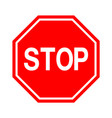 If you have travelled into New Zealand From overseas within the last 14 daysYou MUST advise the office IMMEDIATELYTHANK YOU 